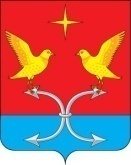                                                                                                                ПРОЕКТАДМИНИСТРАЦИЯ ПАРАМОНОВСКОГО СЕЛЬСКОГО ПОСЕЛЕНИЯ КОРСАКОВСКОГО РАЙОНА ОРЛОВСКОЙ ОБЛАСТИПОСТАНОВЛЕНИЕ   _____2023 года                                                                               №___д. ПарамоновоОб утверждении Плана мероприятий Совета Общественности при администрации Парамоновского сельского поселения по работе с семьями                       и несовершеннолетними детьми, находящимися                                                                  в социально-опасном положении на 2023 год	С целью защиты прав несовершеннолетних, находящихся в социально-опасном положении, профилактики социального сиротства, руководствуясь Уставом администрации Парамоновского сельского поселения. администрация Парамоновское сельского поселения, п о с т а н о в л я е т: 1.Утвердить План мероприятий Совета Общественности                                 при администрации Парамоновского сельского поселения по работе с семьями и несовершеннолетними детьми, находящимися в социально-опасном положении на 2023 год 	 (приложение 1)2.Настоящее постановление обнародовать в установленном порядке и разместить на официальном сайте администрации Корсаковского района (www.корсаково57.рф). 3. Контроль за исполнением настоящего постановления оставляю за собой.Глава сельского поселения                                                                 Д. И. ИпатовПриложениек постановлению администрации                                                                                                                                                                                                                                                                                 Парамоновского  сельского поселения                                                                                                                      Корсаковского района                                                                                                                    Орловской  областиот ______2023 г. № _План мероприятий Совета Общественности при администрации Парамоновского сельского поселения по работе с семьями                                               и несовершеннолетними детьми, находящимися                                                                  в социально-опасном положении на 2023 годГлава сельского поселения                                                                 Д. И. Ипатов№ п/пВиды деятельностиСрок проведенияОтветственные1Выявление и учет семей, находящихся в социально-опасном положенииВ течение годаРаботники администрации сельского поселения и члены Совета общественности2Обновление базы данных семей, находящихся в социально-опасном положенииСентябрьРаботники администрации сельского поселения3Текущие и контрольные посещения семей. Посещение по запросу, оформление характеристикВ течение годаРаботники администрации сельского поселения и члены Совета общественности4Изучение семей, выяснение существующих проблем, причин неблагополучия семей.В течение годаРаботники администрации сельского поселения и члены Совета общественности5Организация индивидуальной профилактической работы                                с родителями, находящимися                          в социально-опасном положенииВ течении годаРаботники администрации сельского поселения и члены Совета общественности6Просветительская работа по вопросам воспитания детей, гражданских прав детей, прав и обязанностей родителей, пропаганда здорового образа жизниВ течении годаРаботники администрации сельского поселения и члены Совета общественности7Контроль за посещением школы и ДОУ детей семей находящихся                          в социально-опасном положенииВ течении годаРаботники администрации сельского поселения и члены Совета общественности8Осуществление связи с КДН и ЗП                  и социальными службамиВ течении годаРаботники администрации сельского поселения и члены Совета общественности9Анализ работы с семьями, находящимися                          в социально-опасном положении, планирование работы на 2024 годЯнварьРаботники администрации сельского поселения и члены Совета общественности